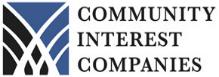 All you need to know about submitting a successful CIC application - HandoutCommunity Interest Companies - The principal legislation governing community interest companies (CICs)https://www.gov.uk/government/publications/community-interest-companies-how-to-form-a-cic https://www.gov.uk/government/uploads/system/uploads/attachment_data/file/626088/cic-12-1333-community-interest-companies-guidance-chapter-1-introduction.pdf https://assets.publishing.service.gov.uk/government/uploads/system/uploads/attachment_data/file/605418/14-1089-community-interest-companies-chapter-6-the-asset-lock.pdf Forms and step by step guidelineshttps://www.gov.uk/government/publications/community-interest-companies-business-activities/cic-business-activities-forms-and-step-by-step-guidelinesIncorporation and Nameshttps://www.gov.uk/government/publications/incorporation-and-namesLink to model Memorandum & Articles of Associationhttps://www.gov.uk/government/publications/community-interest-companies-constitutionsWEB CHECK – To check company name availability http://wck2.companieshouse.gov.uk//wcframe?name=accessCompanyInfo Link to a list of business activity codeshttps://www.gov.uk/government/publications/standard-industrial-classification-of-economic-activities-sic Links to Business SupportEngland - https://www.gov.uk/business-support-helpline      enquiries@businesssupporthelpline.org 			Telephone: 0800 998 1098Scotland - https://findbusinesssupport.gov.scot/ 		Telephone: 0300 303 0660Wales - https://businesswales.gov.wales/ 			Telephone: 0300 060 3000Northern Ireland - https://www.nibusinessinfo.co.uk/  	 Telephone: 0800 181 4422Office of the Regulator of Community Interest Companies Websitehttps://www.gov.uk/government/organisations/office-of-the-regulator-of-community-interest-companies Contact PointsCIC RegulatorTelephone 029 2034 6228Email: cicregulator@companieshouse.gov.ukAddress: 1st Floor, Companies House, Crown Way, Maindy, Cardiff, CF14 3UZTwitter @cicregulatorCompanies House Websitehttps://www.gov.uk/government/organisations/companies-house Telephone: 0303 1234 500Email: enquiries@companieshouse.gov.uk